توصيف مقرر  ( بلاغة1  )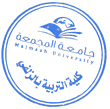 الكليةالتربية في الزلفيالتربية في الزلفيالتربية في الزلفيالقسم الأكاديمياللغة العربيةاللغة العربيةاللغة العربيةاسم المقرربلاغة1رمز المقررARB141المستوىالثانيعدد الساعات المعتمدة للمقرر2هدف المقررمعرفة مراحل تطور البلاغة العربية وأشهر مصنفاتها.ذكر خصائص مؤلفات البلاغة العربية وأهم موضوعاتها.التفريق بين المناهج المختلفة للدرس البلاغي.استنتاج أثر التأثر والتأثير في التراث البلاغي.إعداد بحوث علمية في تخصصه وفق أسس منهجية.معرفة مراحل تطور البلاغة العربية وأشهر مصنفاتها.ذكر خصائص مؤلفات البلاغة العربية وأهم موضوعاتها.التفريق بين المناهج المختلفة للدرس البلاغي.استنتاج أثر التأثر والتأثير في التراث البلاغي.إعداد بحوث علمية في تخصصه وفق أسس منهجية.معرفة مراحل تطور البلاغة العربية وأشهر مصنفاتها.ذكر خصائص مؤلفات البلاغة العربية وأهم موضوعاتها.التفريق بين المناهج المختلفة للدرس البلاغي.استنتاج أثر التأثر والتأثير في التراث البلاغي.إعداد بحوث علمية في تخصصه وفق أسس منهجية.موضوعات المقررالفصل الأول: النشأة: العصر الجاهلي: إشارات وملحوظات الشعراء الجاهليين. العصر الإسلامي: أثر القرآن الكريم والحديث النبوي في تطور البيان العربي – فصاحة الصحابة ومأثوراتهم البلاغية – أثر الخطابة الأموية في البلاغة العربية-نمو النظر في بلاغة الكلام وازدهار الحضارة وكثرة الفرق والأحزاب.تابع الفصل الأول: العصر العباسي الأول: اتساع الملاحظات البلاغية، تطور النثر والشعر، تطور الحياة الحضارية، مدونات ابن المقفع، مقاييس الفصاحة عند الكتاب والشعراء. جهود الخليل، سيبويه، معمر بن المثنى، الأصمعي.تابع الفصل الأول: المتكلمون والمعتزله ودورهم في تنشيط الفكر البلاغي ووضع أسس البيان العربي: العتابي، بشر بن المعتمر، الاتصال بالثقافات الأخرى، الجاحظ وجهوده في البيان والتبيين والحيوان، ابن قتيبة، المبرد، ثعلب.الفصل الثاني: دراسات منهجية: البديع لابن المعتز، نقد الشعر لقدامة بن جعفر، نقد النثر لابن وهب.تابع الفصل الثاني (دراسات المتكلمين) النكت في إعجاز القرآن للرماني، إعجاز القرآن للباقلاني، إعجاز القرآن للقاضي عبد الجبار.    تابع الفصل الثاني (دراسات نقدية على أسس بلاغية): عيار الشعر لابن طباطبا، الموازنة للآمدي، الوساطة للجرجاني.تابع الفصل الثاني (دراسات لبعض المتأدبين): الصناعتين لأبي هلال العسكري، العمدة لابن رشيق، سر الفصاحة لابن سنان.الفصل الثالث: ازدهار الدراسات البلاغية: وضع عبد القاهر لنظرية المعاني. وضع عبد القاهر لنظرية البيان. تطبيقات الزمخشري في الكشاف. إضافات الزمخشري. موقف الزمخشري من البديع.الفصل الرابع: مرحلة التعقيد والجمود: نهاية الإيجاز في دراية الإعجاز للفخر الرازي، مفتاح العلوم للسكاكي.دراسات جانبية: المثل السائر لابن الأثير، المصباح لابن مالك، الأقصى القريب للتنوخي، الفوائد المشوق لابن القيم، الطراز للعلوي.تلخيص الخطيب القزويني وشروحه، البديع والبديعيات.الفصل الأول: النشأة: العصر الجاهلي: إشارات وملحوظات الشعراء الجاهليين. العصر الإسلامي: أثر القرآن الكريم والحديث النبوي في تطور البيان العربي – فصاحة الصحابة ومأثوراتهم البلاغية – أثر الخطابة الأموية في البلاغة العربية-نمو النظر في بلاغة الكلام وازدهار الحضارة وكثرة الفرق والأحزاب.تابع الفصل الأول: العصر العباسي الأول: اتساع الملاحظات البلاغية، تطور النثر والشعر، تطور الحياة الحضارية، مدونات ابن المقفع، مقاييس الفصاحة عند الكتاب والشعراء. جهود الخليل، سيبويه، معمر بن المثنى، الأصمعي.تابع الفصل الأول: المتكلمون والمعتزله ودورهم في تنشيط الفكر البلاغي ووضع أسس البيان العربي: العتابي، بشر بن المعتمر، الاتصال بالثقافات الأخرى، الجاحظ وجهوده في البيان والتبيين والحيوان، ابن قتيبة، المبرد، ثعلب.الفصل الثاني: دراسات منهجية: البديع لابن المعتز، نقد الشعر لقدامة بن جعفر، نقد النثر لابن وهب.تابع الفصل الثاني (دراسات المتكلمين) النكت في إعجاز القرآن للرماني، إعجاز القرآن للباقلاني، إعجاز القرآن للقاضي عبد الجبار.    تابع الفصل الثاني (دراسات نقدية على أسس بلاغية): عيار الشعر لابن طباطبا، الموازنة للآمدي، الوساطة للجرجاني.تابع الفصل الثاني (دراسات لبعض المتأدبين): الصناعتين لأبي هلال العسكري، العمدة لابن رشيق، سر الفصاحة لابن سنان.الفصل الثالث: ازدهار الدراسات البلاغية: وضع عبد القاهر لنظرية المعاني. وضع عبد القاهر لنظرية البيان. تطبيقات الزمخشري في الكشاف. إضافات الزمخشري. موقف الزمخشري من البديع.الفصل الرابع: مرحلة التعقيد والجمود: نهاية الإيجاز في دراية الإعجاز للفخر الرازي، مفتاح العلوم للسكاكي.دراسات جانبية: المثل السائر لابن الأثير، المصباح لابن مالك، الأقصى القريب للتنوخي، الفوائد المشوق لابن القيم، الطراز للعلوي.تلخيص الخطيب القزويني وشروحه، البديع والبديعيات.الفصل الأول: النشأة: العصر الجاهلي: إشارات وملحوظات الشعراء الجاهليين. العصر الإسلامي: أثر القرآن الكريم والحديث النبوي في تطور البيان العربي – فصاحة الصحابة ومأثوراتهم البلاغية – أثر الخطابة الأموية في البلاغة العربية-نمو النظر في بلاغة الكلام وازدهار الحضارة وكثرة الفرق والأحزاب.تابع الفصل الأول: العصر العباسي الأول: اتساع الملاحظات البلاغية، تطور النثر والشعر، تطور الحياة الحضارية، مدونات ابن المقفع، مقاييس الفصاحة عند الكتاب والشعراء. جهود الخليل، سيبويه، معمر بن المثنى، الأصمعي.تابع الفصل الأول: المتكلمون والمعتزله ودورهم في تنشيط الفكر البلاغي ووضع أسس البيان العربي: العتابي، بشر بن المعتمر، الاتصال بالثقافات الأخرى، الجاحظ وجهوده في البيان والتبيين والحيوان، ابن قتيبة، المبرد، ثعلب.الفصل الثاني: دراسات منهجية: البديع لابن المعتز، نقد الشعر لقدامة بن جعفر، نقد النثر لابن وهب.تابع الفصل الثاني (دراسات المتكلمين) النكت في إعجاز القرآن للرماني، إعجاز القرآن للباقلاني، إعجاز القرآن للقاضي عبد الجبار.    تابع الفصل الثاني (دراسات نقدية على أسس بلاغية): عيار الشعر لابن طباطبا، الموازنة للآمدي، الوساطة للجرجاني.تابع الفصل الثاني (دراسات لبعض المتأدبين): الصناعتين لأبي هلال العسكري، العمدة لابن رشيق، سر الفصاحة لابن سنان.الفصل الثالث: ازدهار الدراسات البلاغية: وضع عبد القاهر لنظرية المعاني. وضع عبد القاهر لنظرية البيان. تطبيقات الزمخشري في الكشاف. إضافات الزمخشري. موقف الزمخشري من البديع.الفصل الرابع: مرحلة التعقيد والجمود: نهاية الإيجاز في دراية الإعجاز للفخر الرازي، مفتاح العلوم للسكاكي.دراسات جانبية: المثل السائر لابن الأثير، المصباح لابن مالك، الأقصى القريب للتنوخي، الفوائد المشوق لابن القيم، الطراز للعلوي.تلخيص الخطيب القزويني وشروحه، البديع والبديعيات.المراجعالبلاغة تطور وتاريخ 	د/شوقي ضيف	دار المعارف-مصر	2000.البلاغة تطور وتاريخ 	د/شوقي ضيف	دار المعارف-مصر	2000.البلاغة تطور وتاريخ 	د/شوقي ضيف	دار المعارف-مصر	2000.